ΕΚΠΑΙΔΕΥΤΗΡΙΑ ΓΕΙΤΟΝΑ					 	ΒΑΡΗ, 26/02/2024								              Αρ. Πρωτ. : 296Θέμα: Πρόσκληση εκδήλωσης ενδιαφέροντος ταξιδιωτικών γραφείων για την τετραήμερη εκπαιδευτική επίσκεψη – μετακίνηση της Β΄ Γυμνασίου στη Σύρο Παρακαλούμε όσα ταξιδιωτικά γραφεία επιθυμούν να εκδηλώσουν ενδιαφέρον και να υποβάλλουν τις προσφορές τους σχετικά  με την εκδρομή (ή Μετακίνηση)  του Σχολείου μας.Η προσφορά κατατίθεται κλειστή στο Σχολείο.Με κάθε προσφορά κατατίθεται από το ταξιδιωτικό γραφείο απαραιτήτως και Υπεύθυνη Δήλωση ότι διαθέτει, βεβαίωση συνδρομής των νόμιμων προϋποθέσεων για τη λειτουργία τουριστικού γραφείου,  η  οποία βρίσκεται σε ισχύ.                                                                               		           Ο Δ/ντής   του Γυμνασίου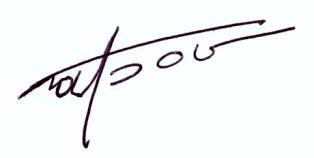                                                                                                                           Νικόλαος Ιατρού                                                                                                                 Καθηγητής Φυσικής Αγωγής1ΣΧΟΛΕΙΟΕΚΠΑΙΔΕΥΤΗΡΙΑ ΓΕΙΤΟΝΑ Α.Ε.Μ.Ε.2ΠΡΟΟΡΙΣΜΟΣ/ΟΙ  -  ΗΜΕΡΟΜΗΝΙΑ ΑΝΑΧΩΡΗΣΗΣ ΚΑΙ ΕΠΙΣΤΡΟΦΉΣΣΥΡΟΣΑΝΑΧΩΡΗΣΗ: ΠΕ 11/04/2024 ΑΠΟ ΤΟ ΣΧΟΛΕΙΟΕΠΙΣΤΡΟΦΗ: ΚΥ 14/04/2024 ΣΤΟ ΣΧΟΛΕΙΟ3ΠΡΟΒΛΕΠΟΜΕΝΟΣ ΑΡΙΘΜ. ΣΥΜΜΕΤΕΧΟΝΤΩΝ (μαθητές / καθηγητές)ΕΚΑΤΟΝ ΕΙΚΟΣΙ (120) ΜΑΘΗΤΕΣΔΕΚΑ (11) ΚΑΘΗΓΗΤΕΣ4ΜΕΤΑΦΟΡΙΚΟ/Α ΜΕΣΟ/Α – ΠΡΟΣΘΕΤΕΣ ΠΡΟΔΙΑΓΡΑΦΕΣΠΛΟΙΟ ΚΑΙ ΤΟΥΡΙΣΤΙΚΑ ΛΕΩΦΟΡΕΙΑ  ΓΙΑ ΤΗ ΜΕΤΑΚΙΝΗΣΗ ΜΑΘΗΤΩΝ  Τα λεωφορεία θα είναι στη διάθεση των μαθητών και συνοδών ανά πάσα στιγμή (σε 24ωρη βάση) και θα διαθέτουν όλες τις προβλεπόμενες από την κείμενη ελληνική νομοθεσία προδιαγραφές (έγγραφα καταλληλόλητας των οχημάτων, επαγγελματική άδεια οδήγησης, ελαστικά σε καλή κατάσταση κ.λπ.), καθώς και τις προϋποθέσεις ασφαλείας για μετακίνηση μαθητών (ζώνες ασφαλείας, έμπειρους οδηγούς κ.λπ.). Τα ακτοπλοϊκά εισιτήρια θα έχουν αριθμημένες θέσεις κατά τέτοιο τρόπο ώστε το γκρουπ να είναι ενιαίο και συγκεντρωμένο κατά τη διάρκεια του ταξιδιού.   5ΚΑΤΗΓΟΡΙΑ ΚΑΤΑΛΥΜΑΤΟΣ- ΠΡΟΣΘΕΤΕΣ ΠΡΟΔΙΑΓΡΑΦΕΣ (μονόκλινα/δίκλινα/τρίκλινα-πρωινό ή ημιδιατροφή)Τρεις διανυκτερεύσεις σε ξενοδοχείο  τεσσάρων , πέντε αστέρων σε δίκλινα, τρίκλινα, τετράκλινα δωμάτια στην περιοχή Ποσειδωνία.  Για τους μαθητές η επιλογή του τύπου του δωματίου θα γίνει μόνο από τους υπεύθυνους καθηγητές  με κριτήριο το φύλο και τις ανάγκες των μαθητών. Οι συνοδοί – καθηγητές θα κοιμηθούν σε μονόκλινα ή δίκλινα δωμάτια. Το ξενοδοχείο θα πρέπει να βρίσκεται κοντά στη θάλασσα και με δυνατότητα ελεύθερων χώρων για τη δημιουργική απασχόληση των παιδιών.Πρωινό σε μπουφέ στο ξενοδοχείο 6ΛΟΙΠΕΣ ΥΠΗΡΕΣΙΕΣ (πρόγραμμα,  παρακολούθηση εκδηλώσεων, επίσκεψη χώρων, γεύματα, κτλ.)Διατροφή (4 μεσημεριανά και 3 βραδινά γεύματα)Κάλυψη των εξόδων των συνοδών καθηγητώνΣε περίπτωση αύξησης του αριθμού των μαθητών θα προστεθεί ένας επιπλέον συνοδός.Κάλυψη των ακτοπλοϊκών εισιτηρίων από και προς τη Σύρο  Το πληρωτέο ποσό προς το πρακτορείο θα καθορίζεται από τον τελικό αριθμό των μαθητών που θα συμμετάσχουν στο πρόγραμμα. Οποιαδήποτε ακύρωση συμμετοχής μαθητή μέχρι και την ώρα αναχώρησης της εξόρμησης, δεν χρεώνεται στο σχολείο.O Φόρος ξενοδοχείου, επιβαρύνει αποκλειστικά το ταξιδιωτικό γραφείο7ΥΠΟΧΡΕΩΤΙΚΗ ΑΣΦΑΛΙΣΗ ΕΥΘΥΝΗΣ ΔΙΟΡΓΑΝΩΤΗ (μόνο εάν πρόκειται για πολυήμερη εκδρομή)ΝΑΙ8ΠΡΟΣΘΕΤΗ ΠΡΟΑΙΡΕΤΙΚΗ ΑΣΦΑΛΙΣΗ ΚΑΛΥΨΗΣ ΕΞΟΔΩΝ ΣΕ ΠΕΡΙΠΤΩΣΗ ΑΤΥΧΗΜΑΤΟΣ Η΄ ΑΣΘΕΝΕΙΑΣ* ΝΑΙ Το σχολείο επιθυμεί την επιστροφή των χρημάτων σε περίπτωση που για αποδεδειγμένους λόγους ανωτέρας βίας ή αιφνίδιας ασθένειας ματαιωθεί η συμμετοχή κάποιου μαθητή.ΤΕΛΙΚΗ ΣΥΝΟΛΙΚΗ ΤΙΜΗ ΟΡΓΑΝΩΜΕΝΟΥ ΤΑΞΙΔΙΟΥ (συμπερ. ΦΠΑ)ΝΑΙ10ΕΠΙΒΑΡΥΝΣΗ ΑΝΑ ΜΑΘΗΤΗ (συμπερ. ΦΠΑ)ΝΑΙ 11ΚΑΤΑΛΗΚΤΙΚΗ ΗΜΕΡΟΜΗΝΙΑ ΚΑΙ ΩΡΑ  ΥΠΟΒΟΛΗΣ ΠΡΟΣΦΟΡΑΣΤΕΤΑΡΤΗ,  28/02/2024  (13:00)12ΗΜΕΡΟΜΗΝΙΑ ΚΑΙ ΩΡΑ ΑΝΟΙΓΜΑΤΟΣ ΠΡΟΣΦΟΡΩΝΠΕΜΠΤΗ 29/02/2024  (14:30)